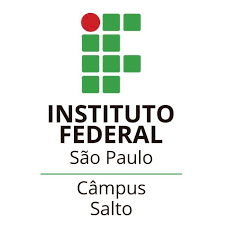 Autorização de Saída Antecipada do diaEu, __________________________________________________________________,R.G.: ________________________________________ responsável pelo (a) aluno (a)_____________________________________________________________________, prontuário nº _____________________, matriculado (a) no Ensino Técnico Integrado aoEnsino Médio ou Ensino Técnico Concomitante / Subsequente, venho por meio deste instrumento autorizar a saída antecipada do (a) mesmo (a) por motivo ______________________________________, no dia ______/______/______, às _______________, a sair do Campus localizado à Avenida dos Três Poderes, 375 – Residencial Central Parque – Salto – SP.Salto, ____ de ______________________ de 20______._____________________________________________Assinatura do Responsável*Apresentação obrigatória do documento (cópia) do responsável legal que autorizou a saída*Favor preencher todos os camposAutorização de Saída Antecipada do diaEu, __________________________________________________________________,R.G.: ________________________________________ responsável pelo (a) aluno (a)_____________________________________________________________________, prontuário nº _____________________, matriculado (a) no Ensino Técnico Integrado aoEnsino Médio ou Ensino Técnico Concomitante / Subsequente, venho por meio deste instrumento autorizar a saída antecipada do (a) mesmo (a) por motivo ______________________________________, no dia ______/______/______, às _______________, a sair do Campus localizado à Avenida dos Três Poderes, 375 – Residencial Central Parque – Salto – SP.Salto, ____ de ______________________ de 20___________________________________________________Assinatura do Responsável*Apresentação obrigatória do documento (cópia) do responsável legal que autorizou a saída*Favor preencher todos os camposCiente, data de recibo ____/____/20____________________________________________(Assinatura e carimbo do servidor)*Assinatura exclusiva do servidor(a) da CAE